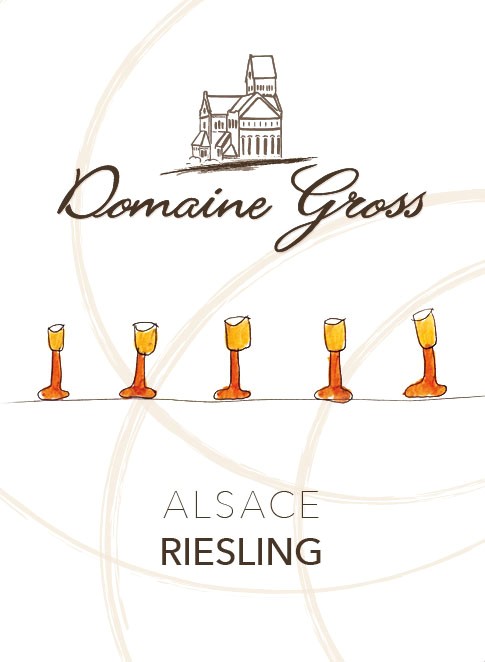 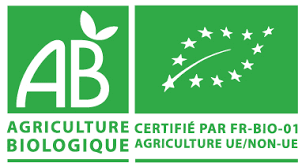 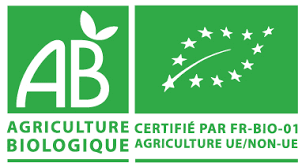 GammeCépageAppellation	AOC Alsace Cépage	RieslingTerroir		LœssCulture	Viticulture biodynamique	Vendanges manuellesAlcool	13 % Vol	Sucre résiduel	1 g/L
Acidité tartrique 	6,1 g/L pH	3,34Garde	2017 – 2027T° de service	7-8 °CVinification	Ce riesling, issu de 4 parcelles situées sur les bas de coteaux bénéficiant de sols composés de Lœss, est doté une certaine minéralité et d’une fraicheur aromatique. Un pressurage d’une douzaine d’heures et un élevage de 10 mois en foudre permettront aux levures indigènes de travailler tout au long de l’élevage pour aboutir à un vin sec.Dégustation	La robe jaune paille et le nez intense sur des notes florales et parfois épicées nous dévoilent un vin pouvant être bu dans sa jeunesse. La bouche gastronomique est marquée par les agrumes mûrs (citrons jaunes, pamplemousses…) et l’acidité sera bien persistante tout au long de la dégustation.Accords	Ce vin sublimera vos poissons crus, spécialités alsaciennes ou encore viandes blanches.